PROGRAMA:1-Bésame mucho. Consuelo Velázquez2- Quizás, quizás, quizás. Osvaldo Farrés3- Contigo aprendí. Armando Manzanero.4- Sabor a mí. Álvaro Carrillo.5- Contigo en la distancia. Cesar Portillo de la Luz.6- Cuando vuelva a tu lado. María Grevet.7- El día que me quieras. Carlos Gardel y Alfredo Le Pera.8- Lágrimas Negras. Miguel Matamoros.9- Historia de un amor. Carlos E Almarán.10-Nosotros. Pedro Junco.11- El reloj. Roberto Cantoral. 12- Como fue. Ernesto Duarte Brito. NATASHA GARCÍA GUINOT (piano) Proveniente de una familia de músicos oriundos de Castellón, nació en Caracas (Venezuela), en 1978. Inició sus estudios musicales con su padre, el pianista José García Guinot. Se graduó como Profesora Ejecutante de Piano en el Conservatorio Nacional de Música Juan José Landaeta. Cursó la Licenciatura en Música, en el Instituto Universitario de Estudios Musicales de Caracas (IUDEM), bajo la tutela del Profesor Igor Lavrov. Finalizó estudios de perfeccionamiento con la conocida pianista Monique Duphil. Ha homologado sus estudios en España, al Título Profesional y Superior de Piano. Realizó estudios de Postgrado en el Liceo de Barcelona bajo la tutela del Maestro Stalisnav Pochekin. Ha recibido Clases Magistrales de eminentes Maestros. Ha dado recitales y conciertos en Venezuela, República Dominicana, España, Estados Unidos, Irlanda y Alemania. Ha obtenido varios premios nacionales e internacionales. Ha sido pianista repertorista y profesora en distintas escuelas de Música de Madrid. Actualmente es profesora de piano del Colegio International English School of Castellón y de la Escuela de Música Santa Cecilia de Benicasim.YANIE CASTAÑO MARTÍN (soprano)La soprano Yanie Castaño Martín nació en Cuba donde desde temprana edad inició los estudios musicales en la especialidad de canto coral y dirección coral. Concluyó la carrera de canto lírico en la Universidad de las Artes de la Habana. Ha intervenido como solista en diversos recitales de ópera y zarzuela así como también ha sido miembro de varias agrupaciones corales en la comunidad valenciana. Actualmente desarrolla su labor pedagógica como profesora de canto y directora de coros infantiles y de adultos en Castellón de la plana.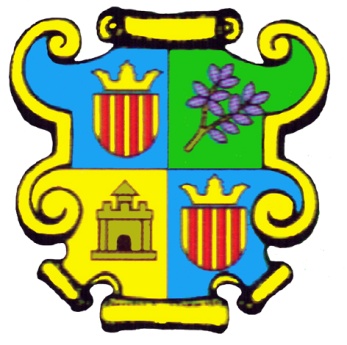 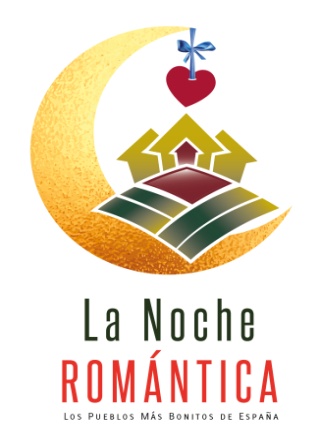 AYUNTAMIENTO DE RUBIELOSDE MORA (Teruel)24 DE JUNIO DE 2023